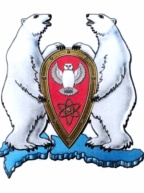 АДМИНИСТРАЦИЯ МУНИЦИПАЛЬНОГО ОБРАЗОВАНИЯ  ГОРОДСКОЙ ОКРУГ «НОВАЯ ЗЕМЛЯ»РАСПОРЯЖЕНИЕ« 16 » октября 2017 г. № 208г. Архангельск-55О проведении конкурса детских рисунков и творческих поделок	В соответствии с Программой социально-экономического развития МО ГО «Новая Земля» на 2017-2019 гг., утвержденной решением Совета депутатов МО ГО «Новая Земля» от 06.12.2016 № 07, ведомственной целевой программой МО ГО «Новая Земля» «Дети Новой Земли» на 2017 год, утвержденной постановлением администрации МО ГО «Новая Земля» от 26.10.2016 № 32, р а с п о р я ж а ю с ь:	1. Организовать проведение конкурса детских рисунков и творческих поделок «Осень, осень золотая…», в период с 16 по 23 октября 2017 года, среди детей и молодежи, проживающих на территории муниципального образования городской округ «Новая Земля» в следующих возрастных категориях:	- дошкольники;	- ученики начальных классов (1-4 класс);	- ученики средних классов (5-8 класс);	- ученики старших классов (9-11 класс).	2. Конкурс провести в номинациях:	- «Очей очарованье» (рисунки);	- «Волшебная сказка» (осенние поделки).		3. Подведение итогов конкурса провести 24 октября 2017 года.		4. Сформировать комиссию по проведению конкурса детских рисунков и творческих поделок в следующем составе:	Председатель комиссии: Кравцова Татьяна Николаевна 	         - руководитель  отдела организационной, 						       	            кадровой и социальной работы.	Члены комиссии:Митасова Ирина Владимировна	- педагог дополнительного образования МБУ ДО           		                                                «Школа детского  творчества «Семицветик»;Дубова Анна Сергеевна 		           - ведущий специалист отдела организационной, 							    кадровой и социальной работы;Белинина Анна Сергеевна                      - главный редактор объединенной                                                                        редакции. 	5. Настоящее распоряжение опубликовать в газете «Новоземельские вести» и на официальном сайте МО ГО «Новая Земля».	6. Контроль за исполнением настоящего распоряжения возложить на руководителя отдела организационной, кадровой и социальной работы Кравцову Т.Н.Глава муниципального образования					    Ж.К. Мусин